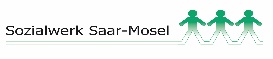 Information zu unserem Betreuungsangebotan der Freiwilligen Ganztagsschule Dreiländereck PerlÖffnungszeitenAn der Grundschule Dreiländereck Perl findet ein tägliches Betreuungsangebot von Unterrichtsende bis spätestens 17:00 Uhr statt. Hierbei wird ein kurzes Betreuungsmodell bis 15:00 Uhr und ein langes Betreuungsmodell bis 17:00 Uhr angeboten. An den betreuten Ferientagen wird eine ganztägige Betreuung von 08:00 Uhr bis 17:00 Uhr angeboten.Maßnahmeträger ist das Sozialwerk Saar – Mosel.TagesablaufDer wöchentliche Tagesablauf gestaltet sich folgendermaßen:ProjekteIn der FGTS finden regelmäßig Projekte statt. Die Themen für diese Projekte werden zusammen mit den Schülerinnen und Schülern sowie dem Betreuungsteam ausgewählt. Sie sind themen- oder jahreszeitbezogen und werden sowohl vom Betreuungspersonal vor Ort als auch von außerschulischen Partnern (z.B. Kaizen Parkour Academy oder Tanzschule La Danse) organisiert und durchgeführt.Abwechslungsreiche Kreativ- und Sportangebote werden daneben selbstverständlich das ganze Jahr über angeboten.SchließtageMaximal 26 Tage im Jahr – orientiert an den Schließtagen der Schule.Voraussichtliche Kosten im Schuljahr 2021/2022KontaktWeitere Fragen richten Sie bitte direkt an das Betreuungspersonal vor Ort. Dieses ist während der Betreuungszeit unter den folgenden Kontaktdaten zu erreichen.  ZeitMontagDienstagMittwochDonnerstagFreitag12:15-13:00FreispielFreispielFreispielFreispielFreispiel13:00 – 13:30und13:30 – 14:00Gemeinsames Mittagessen in2 GruppenGemeinsames Mittagessenin 2 GruppenGemeinsamesMittagessen in 2 GruppenGemeinsamesMittagessen in 2 GruppenGemeinsamesMittagessen in 2 Gruppen14:00- 15:00Lernzeit Imit Lehrkräften der SchuleLernzeit I mit Lehrkräften der SchuleLernzeit I mit Lehrkräften der SchuleLernzeit I mit Lehrkräften der SchuleProjekt-angebote15:00- 15:30Ggf. freiwillige Lernzeit Ggf. freiwillige LernzeitGgf. freiwillige LernzeitGgf. freiwillige LernzeitGgf. freiwillige Lernzeit15:00 –ca. 17:00Angebote der sozialen Förderung und versch.freizeitpäd.Angebotez.B. Sport - AGAngebote der sozialen Förderung und versch.freizeitpäd.Angebotez.B. Brettspiel - AGAngebote der sozialen Förderung und versch.freizeitpäd.Angebotez.B. Kreativ - WerkstattAngebote der sozialen Förderung und versch.freizeitpäd.Angebotez.B. Zeitungs - AGAngebote der sozialen Förderung und versch.freizeitpäd.Angebotez.B. Koch / Back - AGKurzes Betreuungsmodell bis 15:00 UhrLanges Betreuungsmodell bis 17:00 Uhr30,00 € pro Monat und Kind60,00 € pro Monat und Kind20,00 € für Geschwisterkinder in der FGTS40,00 € für Geschwisterkinder in der FGTSMittagessen 3,50 € Mittagessen 3,50 € Ferienbetreuung ist im monatlichen Beitrag enthaltenFerienbetreuung ist im monatlichen Beitrag enthaltenEventuell anfallende Kosten für Ausflüge und ProjekteEventuell anfallende Kosten für Ausflüge und Projekte